TagnévsorAdler József Elhunyt         2005 november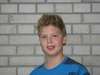 Ajkay Ádám     H25-889700   Szombathely Áchim A.u.22Nimfa-, Törpe papagáj, Kanári, Gould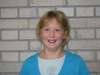 Ajkay Dorottya  H25-16    9700 SzombathelyÁchim A.u.22Hullámos papagáj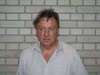 Ajkay Ferenc (elnök)Ajkainé K. YvetteH25-25H25-01    9700 Szombathely   Áchim A.u.2270/946-7528Szivárványos lóri-, Rozella-, Szilvafejű-, Nagysándor-, Barát-, Skarlátszárnyú papagáj, Vörös-Aranyfácán, Karolin réceAntal AttilaH25-049793              Narda              Határ u.4630/908-0122Zebrapinty, St.hullámos-, Narancsmaszkos-, Feketefejű törpe-, Fischer-, Ékes-, Pennant-, Rozella-, Ausztrál király papagáj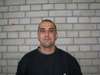 Antal TamásH25-119700 Szombathely  Mászáros J.u.21.20/259-8199lovebirds@freemail.huZebrapinty, KanáriBilics RolandH25-20Ékes papagájBíró ValentínaH25-969700 SzombathelyBrenner T.u.12. II/370/304-6567NimfapapagájDávid JánosH25-09Doktor SzabolcsH25-279917HalogyPetőfi út 32.30/686-7879Hullámos-, Nimfa-, Énekes-, Kecske-, Rozella- Kissándor-, Fischer-, Hegyi papagáj, Kanári, Gyémántgalamb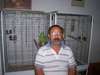 Durda SándorH25-12  9700 Szombathely   Bükkfa u.10.94/324-868Zebrapinty, Sirálykapinty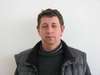 Faiszt JánosH25-679600  Sárvár     Óvár u.50.30/430-1161Sárgatorkú-, Prince of Wales-, Rozella-, Ékes-, Nimfapapagáj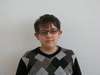 Faiszt PéterH25-949600    Sárvár   Óvár u.50.KecskepapagájFarkas AndrásH25-34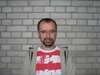 Flóra LászlóH25-659721 Gencsapáti Hunyadi u.62.70/931-0612floral@mail.datanet.huTörpe-, Nimfa-, Nagysándor papagáj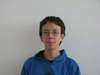 Flóra NorbertH25-139721 Gencsapáti Hunyadi u.62.30/362-0268Nimfapapagáj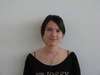 Flóra VivienH25-319721 Gencsapáti Hunyadi u.62.30/814-6292Nimfapapagáj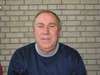 Fodor IstvánH25-499773 Sorokpolány Fő u.79.94/356-899St.hullámos-, Törpe-, Énekes-, Rozella-, Kissándor papagáj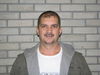 Galavics MiklósH25-739483 Sopronkövesd Rákóczi F.u.5. 30/606-488799/363-383Színkanári, Rizspinty,NimfapapagájGellén MilánH25-309700 SzombathelySzt.Flórián krt. 1630/524-3883Hullámos papagáj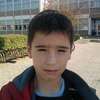 Gellén RichardH25-159700SzombathelySzt.Flórián krt.1630/524-3883Hullámos papagáj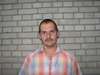 Gergye ZoltánH25-039798             Ják              Jáki Nagy M.u.28.20/940-9119gergye.zoltan@freemail.hu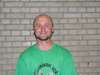 Glavanics AttilaH25-789793      Narda      Határ u.7.20/426-1560Kanári, Rozella papagájHegedűs GergelyH25-559721 Gencsapáti Hunyadi u.3070/277-6563Pennant-, Rozella papagáj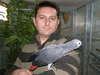 Horváth DezsőH25-289725 Kőszegszerdahely Kőszegi u. 10.20/936-3527Kissándor-, Nagysándor-, Kína (Fenyő)-, Nemes-, Jákó-, Kék- Sárga ara papagájKálmán RitaH25-749700 Szombathely Borostyánkő u.12.30/226-4571Késmárky IstvánnéH25-269700 Szombathely    Torony u.26Rizs-, Zebrapinty, Kanári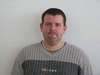 Kolonics GyulaH25-409700 SzombathelyRohonci u.46. V/35.70/941-4092kolonics.gyula@upcmail.huwww.madaraim.mlap.huSt.-, normál zebrapinty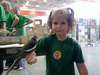 Kolonics RékaH25-389700 SzombathelyRohonci u.46. V/35.St. Hullámos papagáj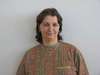 Kolonicsné Tirbusz Tímea (Timba)H25-399700 Szombathely Rohonci u. 46. V/3570/946-4092timba76@freemail.huwww.madaraim.mlap.huSt.-, normál hullámos papagáj, Színkanári(lipochrom, melanin, mozaik)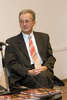 Kovács GézaH25-009700 SzombathelyVörösmarty u.34.30/956-9905www.diszmadarmagazin.huKovács PéterH25-449900 KörmendJuhar út 2/B70/941-5140Rozella, Kecske, Énekes, Törpe,
Hullámos, Nimfapapagáj, 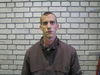 László NorbertH25-569700   Szombathely Alkotás u.11.30/993-7876Hullámos-, Nimfapapagáj,SirálykapintyOroszvári ZoltánH25-33Orsós GabriellaH25-859700   Szombathely Bányász u.25.30/813-3114Nimfapapagáj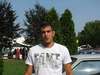 Panker FerencH25-909793              Narda Kossuth.u.59.30/920-4541pan.feri@citromail.hu Kissándor papagáj, Nyársfarkú amandina, Zebra-, rizspintyPető KárolyH25-07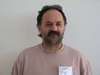 Rainer ZsoltH25-029700             Szombathely Paragvári u.35.30/233-2091Kissándor-, Barraband papagájRainer SomaH25-809700            Szombathely Paragvári u.35.Rainer XavérH25-509700   Szombathely Paragvári u.35.Subsics BenceH25-819700            Szombathely Wimmer Á.u.7.30/381-6190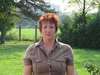 Szabó ÁgnesH25-639700            Szombathely Bányász u.25.70/424-9399Énekes-, Rózsás törpepapagáj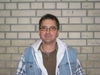 Szilvágyi JánosH25-24    9700 Szombathely    Ifjúság u.2/B30/227-0173szilvagyijanos@freemail.huMozambik csicsőrke, Sirálykapinty, Tűzpinty, Ékfarkú amandina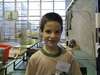 Szilvágyi PatrikH25-10   9700 Szombathely    Ifjúság u.2/B30/461-6511szilvagyipatrik@citromail.huNimfapapagáj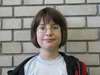 Szilvágyi PatríciaH25-18  9700 Szombathely   Ifjúság u.2/B30/461-6511szilvagyipatricia@citromail.huNimfapapagáj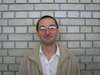 Szilvágyi PéterH25-06  9700 Szombathely Ifjúság u.2/B30/646-9707szilvagyipeter@citromail.huJákó-, Kissándor-, Kékhomlokú, Nimfapapagáj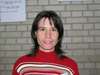 Szilvágyi Péterné/AndiH25-76  9700 Szombathely Ifjúság u.2/B30/461-6511picur7611@gmail.comKékhomlokú-, Kissándor-, Rózsásfejű törpepapagáj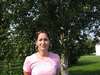 Takács KrisztinaH25-799700    Szombathely Szt.Flórián krt.1630/879-2592 rimiszi@gmail.huHullámos papagáj, Kanári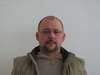 Tóth JánosH25-71   9700 Szombathely  Török I.u.16.20/480-2358tjani71@citromail.huHullámos papagáj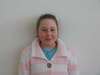 Tóth LauraH25-99   9700 Szombathely  Török I.u.16.Nimfapapagáj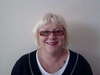 Tóthné Tomasits KrisztinaH25-35   9700 Szombathely  Török I.u.16.30/413-0039Hullámos papagáj, Kanári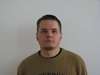 Tulok SzabolcsH25-229761 Táplánszentkereszt Hunyadi u.7/A20/219-3243Hullámos-, Nimfa-, Énekes papagáj, Törpefürj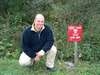 Varga TamásH25-77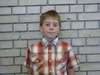 Wágner ÁdámH25-69Zagyva LajosH25-62    9423       Ágfalva       Soproni út 41.30/540-3362Színkanári